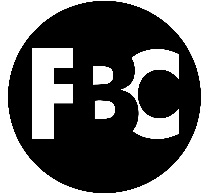 #8 – A New Better NormalPastor Shawn PetersonFoothillsBibleChurch.org/sermons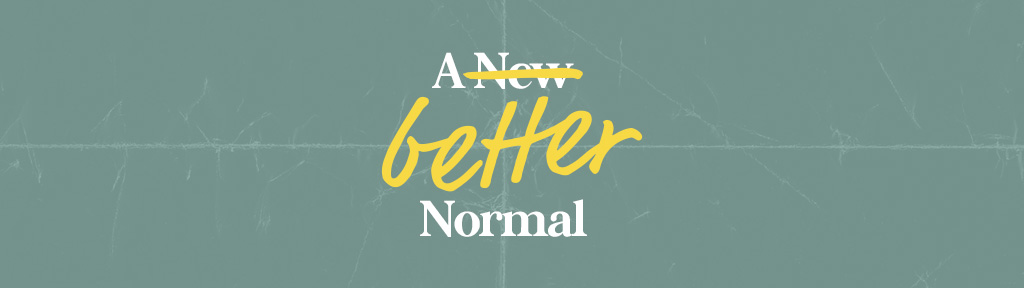 May 30, 2021CitizenshipWhat are the 2 citizenship options?Romans 13:1-7 1 Let everyone be subject to the governing authorities, for there is no authority except that which God has established. The authorities that exist have been established by God. 2 Consequently, whoever rebels against the authority is rebelling against what God has instituted, and those who do so will bring judgment on themselves.3 For rulers hold no terror for those who do right, but for those who do wrong. Do you want to be free from fear of the one in authority? Then do what is right and you will be commended. 4 For the one in authority is God’s servant for your good. But if you do wrong, be afraid, for rulers do not bear the sword for no reason. They are God’s servants, agents of wrath to bring punishment on the wrongdoer.5 Therefore, it is necessary to submit to the authorities, not only because of possible punishment but also as a matter of conscience.6 This is also why you pay taxes, for the authorities are God’s servants, who give their full time to governing. 7 Give to everyone what you owe them: If you owe taxes, pay taxes; if revenue, then revenue; if respect, then respect; if honor, then honor.1 - Authorized by God2 - Governments are authorized to use the sword3 - Governments are authorized to tax4 - Jesus is the King the blessed and only Sovereign, the King of kings and Lord of lords, 16 who alone has immortality, who dwells in unapproachable light, whom no one has ever seen or cansee. To him be honor and eternal dominion. 1 Timothy 6:15-16 John 18:33-37 33 So Pilate entered his headquarters again and called Jesus and said to him, “Are you the King of the Jews?” 34 Jesus answered, “Do you say this of your own accord, or did others say it to you about me?” 35 Pilate answered, “Am I a Jew? Your own nation and the chief priests have delivered you over to me. What have you done?” 36 Jesus answered, “My kingdom is not of this world. If my kingdom were of this world, my servants would have been fighting, that I might not be delivered over to the Jews. But my kingdom is not from the world.” 37 Then Pilate said to him, “So you are a king?” Jesus answered, “You say that I am a king. For this purpose I was born and for this purpose I have come into the world—to bear witness to the truth.John 19:9-11 9 He entered his headquarters again and said to Jesus, “Where are you from?” But Jesus gave him no answer. 10 So Pilate said to him, “You will not speak to me? Do you not know that I have authority to release you and authority to crucify you?” 11 Jesus answered him, “You would have no authority over me at all unless it had been given you from above.” 2 – Eternal 1 – Jesus bought the church with his blood 1 Peter 2:2424 He himself bore our sins in his body on the tree, that we might die to sin and live to righteousness. By his wounds you have been healed. Ephesians 5:25 because Christ loved the church he gave himself up for her 2 -  Christians are citizens Philippians 3:20 20 But our citizenship is in heaven, and from it we await a Savior, the Lord Jesus ChristEphesians 2:19-20 19 So then you are no longer strangers and aliens, but you are fellow citizens with the saints and members of the household of God, 20 built on the foundation of the apostles and prophets, Christ Jesus himself being the cornerstone3 - Christians have a home in heaven Luke 14:1-3 “Let not your hearts be troubled. Believe in God; believe also in me. 2 In my Father's house are many rooms. If it were not so, would I have told you that I go to prepare a place for you? 3 And if I go and prepare a place for you, I will come again and will take you to myself, that where I am you may be also.1 Peter 2:9-12 9 But you are a chosen race, a royal priesthood, a holy nation, a people for his own possession, that you may proclaim the excellencies of him who called you out of darkness into his marvelous light. 10 Once you were not a people, but now you are God's people; once you had not received mercy, but now you have received mercy.11 Beloved, I urge you as sojourners and exiles to abstain from the passions of the flesh, which wage war against your soul. 12 Keep your conduct among the Gentiles honorable, so that when they speak against you as evildoers, they may see your good deeds and glorify God on the day of visitation.4 - Christians have the Rights of sonship Galatians 3:26 … for in Christ Jesus you are all sons of God, through faith.5 - New EthicHow do these 2 relate to one another? Psalm 2:1-4 1 Why do the nations rage
    and the peoples plot in vain?
2 The kings of the earth set themselves,
    and the rulers take counsel together,
    against the Lord and against his Anointed, saying,
3 “Let us burst their bonds apart
    and cast away their cords from us.”4 He who sits in the heavens laughs;
    the Lord holds them in derision.How do you wisely apply this?1 – You must give your highest allegiance to the Kingdom of heaven2 – Jesus calls you to Prioritize the ethics of the Kingdom of Heaven over your StateActs 4:18-2018 So they called them and charged them not to speak or teach at all in the name of Jesus.19 But Peter and John answered them, “Whether it is right in the sight of God to listen to you rather than to God, you must judge,20 for we cannot but speak of what we have seen and heard.”3 - Claim your rights as a citizen of a State when it’s shrewd and God glorifying 4 - Place your hope fully in Christ, who offers Invincible Rejoicing Matthew 5:11-12 11 “Blessed are you when others revile you and persecute you and utter all kinds of evil against you falsely on my account. 12 Rejoice and be glad, for your reward is great in heaven, for so they persecuted the prophets who were before you.1 Peter 4:12-13 12 Beloved, do not be surprised at the fiery trial when it comes upon you to test you, as though something strange were happening to you. 13 But rejoice insofar as you share Christ's sufferings, that you may also rejoice and be glad when his glory is revealed. Hebrews 10:34-35 34 For you had compassion on those in prison, and you joyfully accepted the plundering of your property, since you knew that you yourselves had a better possession and an abiding one. 35 Therefore do not throw away your confidence, which has a great reward.